The Reviewer,International Journal of Energy Economics and Policy,May, 29th 2020Dear Reviewer,Submission of Journal ArticleI write on behalf of all the authors to submit this Journal article entitled, “Analysis of Factors Influencing Households’ Preference Level for Solar Energy in Urban Areas of Southwest Nigeria”. The study assessed respondents’ perception of solar energy and identified factors influencing their preference level in urban areas of Southwest Nigeria. Data were obtained from four hundred and eighty (480) solar energy users and four hundred and eighty (480) non- solar energy users leading to total of nine hundred and sixty (960) respondents’ through a multi-stage sampling technique. Cross-sectional data collected through the aid of well-structured questionnaire and personal interview were used for the study.We agreed to publish this manuscript as an Open Access paper under the Creative Commons Attribution and also confirm that the manuscript has not been submitted to another journal for publication.I hope that you find this paper suitable for your journal and accept it for publication.Thank you.Regards,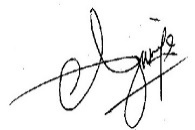 Babatunde O. Ajiboye (Ph.D)Department of Agricultural Economics,Landmark University, PMB 1001, Omu-Aran, Kwara State, NigeriaEmail address: ajibotun@gmail.com, ajiboye.babatunde@lmu.edu.ng,Telephone number: +(234)8034454153